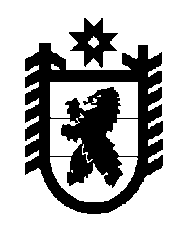 Российская Федерация Республика Карелия    РАСПОРЯЖЕНИЕГЛАВЫ РЕСПУБЛИКИ КАРЕЛИЯВнести в состав Межведомственной комиссии по вопросам оплаты труда, уплаты страховых взносов, налога на доходы физических лиц и снижения неформальной занятости (далее – Комиссия), утвержденный Указом  Главы Республики Карелия от 29 августа 2006 года № 130                       «О создании Межведомственной комиссии по вопросам оплаты труда, уплаты страховых взносов, налога на доходы физических лиц и снижения неформальной занятости» (Собрание законодательства Республики Карелия, 2006, № 8,  ст. 927; 2007, № 7, ст. 892; 2008, № 8, ст. 993; 2010,              № 6, ст. 672; № 12, ст. 1674; 2012, № 5, ст. 867; 2013, № 10, ст. 1822; 2014, № 11, ст. 2016; 2015, № 5, ст. 889; № 10, ст. 1943; 2016, № 3, ст. 465;                   № 11, ст. 2347; 2017, № 8, ст. 1512; Официальный интернет-портал правовой информации (www.pravo.gov.ru), 22 февраля 2018 года,                                            № 1000201802220004), следующие изменения:включить в состав Комиссии следующих лиц:Вятчина В.В. – заместитель руководителя Управления Федеральной налоговой службы по Республике Карелия (по согласованию);Галямов А.М. – руководитель Управления Федеральной службы судебных приставов по Республике Карелия – главный судебный пристав Республики Карелия (по согласованию);Кондратьева А.М. – руководитель Управления Федеральной службы государственной регистрации, кадастра и картографии по Республике Карелия (по согласованию);Король Л.С. – заместитель руководителя Территориального органа Федеральной службы государственной статистики по Республике Карелия (по согласованию);Салонен О.Л. – заместитель директора Территориального фонда обязательного медицинского страхования Республики Карелия (по согласованию);указать новую должность Родионова Д.А. – заместитель Премьер-министра Правительства Республики Карелия по вопросам экономики, председатель Комиссии;3) исключить из состава Комиссии Голованову В.Г., Комарову Л.В., Рослякову А.А., Салоху Л.Н., Шевнину И.В.                      ГлаваРеспублики Карелия                                                          А.О. Парфенчиковг. Петрозаводск2 августа 2018 года№  434-р                                                               